Приложение 1.2к Положению об официальных символах (гербе и флаге) муниципального образования Старобешевский муниципальный округ Донецкой Народной РеспубликиГерб муниципального образования Старобешевский муниципальный округ Донецкой Народной Республики(примеры контурного воспроизведения в чёрном и белом цветах)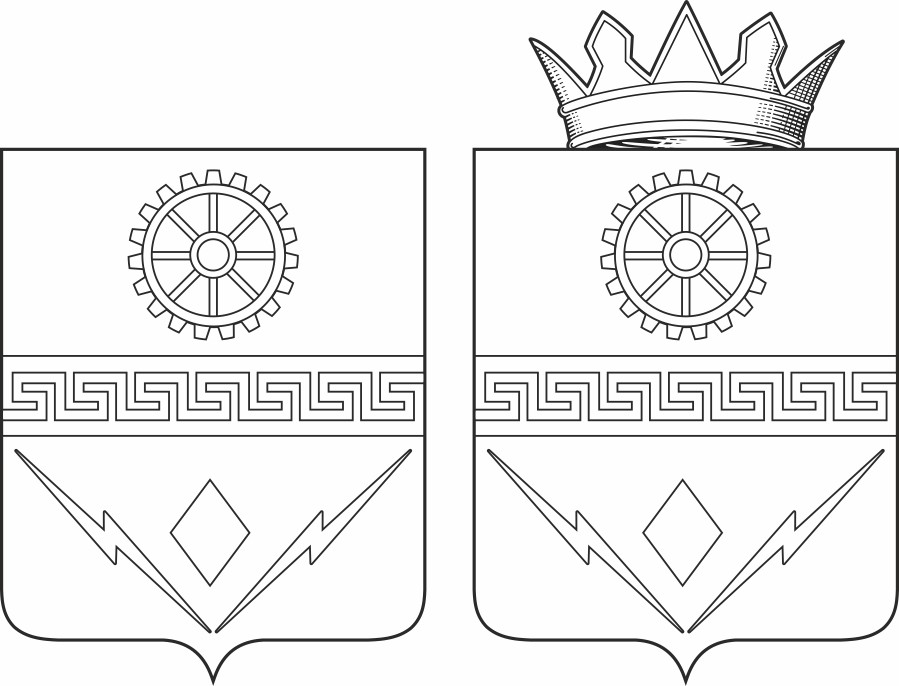 